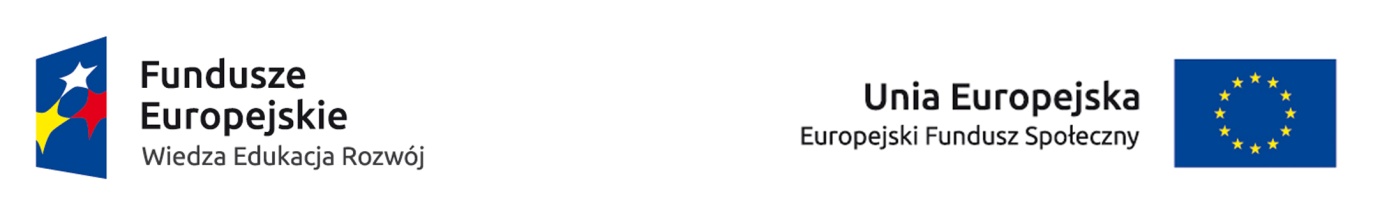 Edynburska Skala Depresji Poporodowej (ESDP)Byłam zdolna do radości i dostrzegania radosnych stron życiatak często jak zazwyczajtrochę rzadziej niż zwykle zdecydowanie rzadziej niż zwykle zupełnie nie byłam zdolna do radości Patrzyłam w przyszłość z nadziejątak jak zawsze rzadziej niż zawsze zdecydowanie rzadziej niż zwykle nie potrafiłam patrzeć w przyszłość z nadzieją Obwiniałam się niepotrzebnie, gdy coś mi się nie udawałotak w większości przypadków tak, czasamirzadko wcale Bez istotnej przyczyny odczuwałam lęk i niepokoiłam sięzupełnie nie raczej nie czasami tak, bardzo często Czułam się przestraszona i wpadałam w panikę bez większych powodówtak, często czasami nie, raczej nie nie, nigdy Wydarzenia przerastały mnietak, prawie wcale nie dawałam sobie rady czasami nie radziłam sobie tak dobrze jak zwykle przez większość czasu radziłam sobie dobrze radziłam sobie tak dobrze jak zwykle Czułam się tak nieszczęśliwa, że nie mogłam spać w nocytak, przez większość czasu tak czasami rzadko nie, wcale nie Czułam się samotna i nieszczęśliwatak, przez większość czasu tak, dość często niezbyt często nie, wcale nie Czułam się tak nieszczęśliwa, że płakałamtak, przez większość czasu tak, dość często tylko sporadycznie nie, wcale nie Zdarzało się, że myślałam o zrobieniu sobie krzywdytak, dość często czasami bardzo rzadko nigdy Źródło: Cox J. L., Holden J.M., Sagovsky R. Detection of postnatal depression: development of the 10-item Edinburgh Postnatal Depression Scale. Br. J. Psychiatry 1987; 150:782-786. 
Polskie tłumaczenie skali EPDS ukazało się w książce Meir Steiner i Kimberly Yonkers „Depresja u kobiet” (tłum. Maria Bnińska, wyd. Via Medica, Gdańsk 1999). 